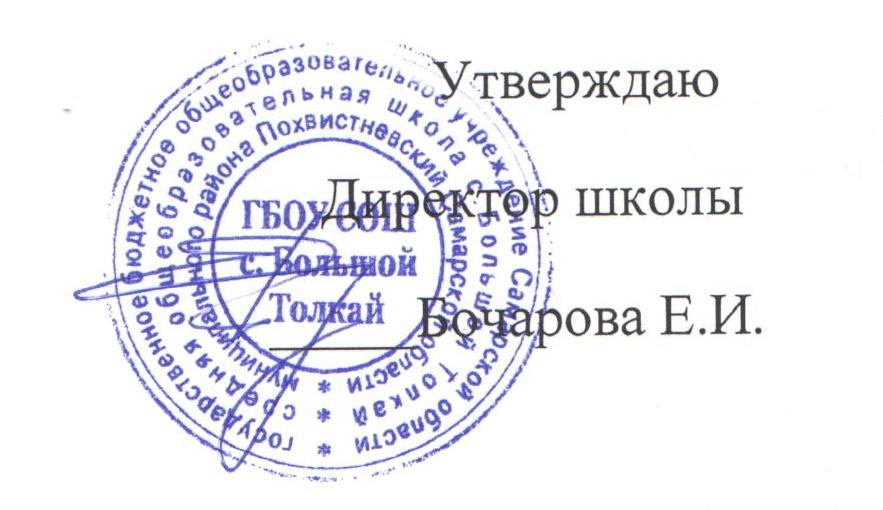 График  проведения школьного этапа всероссийской олимпиады школьников 2020-2021 учебного года  для учащихся 4-11 классов по общеобразовательным  предметам и предоставления результатов в ГБУ ДПО «Похвистневский РЦ»   информации  в рейтинговую таблицу   ГБОУ СОШ с.Большой ТолкайПредставление в ГБУ ДПО «Похвистневский РЦ»   информации  в рейтинговую таблицу  участников школьного этапа  олимпиады среди учащихся 4 -11 классов   в следующие  сроки:ПредметДатаКлассПримечанияфизическая культура21 сентября5-11по заданиям окружных предметно-методических комиссийрусский язык22 сентября4-11по заданиям окружных предметно-методических комиссийлитература23 сентября5-11по заданиям окружных предметно-методических комиссийгеография24 сентября7-11по заданиям окружных предметно-методических комиссийтехнология25 сентября5-11по заданиям окружных предметно-методических комиссийистория28 сентября5-11по заданиям окружных предметно-методических комиссийэкология29 сентября7-11по заданиям окружных предметно-методических комиссийэкономика30 сентября7-11по заданиям окружных предметно-методических комиссийфизика1 октября7-11 на платформе  образовательного центра «Сириус»искусство6 октября7-11по заданиям окружных предметно-методических комиссийиностранные языки: английский язык, немецкий язык, французский язык7 октября5-11по заданиям окружных предметно-методических комиссийбиология13 октября5-11на платформе  образовательного центра «Сириус»право14 октября8-11по заданиям окружных предметно-методических комиссийастрономия15 октября5-11на платформе  образовательного центра «Сириус»ОБЖ16 октября7-11по заданиям окружных предметно-методических комиссийобществознание19 октября7-11по заданиям окружных предметно-методических комиссийматематика20 октября9-11на платформе  образовательного центра «Сириус»математика21 октября7-8на платформе  образовательного центра «Сириус»математика22 октября4-6на платформе  образовательного центра «Сириус»химия27 октября8-11на платформе  образовательного центра «Сириус»информатика30 октября5-11на платформе  образовательного центра «Сириус»Дата  проведения школьного этапа  ПредметКлассСрок заполнения рейтинговой таблицы21 сентябряфизическая культура5-1124  сентября22 сентябрярусский язык4-1125 сентября23 сентябрялитература5-1128 сентября24 сентябрягеография7-1129 сентября25 сентябрятехнология5-1129 сентября28 сентябряистория5-11 1 октября29 сентябряэкология7-112 октября30 сентябряэкономика7-113 октября6 октябряискусство7-119 октября7 октябряиностранные языки: английский язык, немецкий язык, французский язык5-1112 октября14 октябряправо8-1117 октября16 октябряОБЖ7-1122 октября19 октябряобществознание7-1122 октября